AUTORIZACIÓN PATERNAYo D./ña_________________________________________ con D.N.I._______________ y domicilio en ___________________   C/ ______________________________________________C.P. ______________________   Teléfono_______________________ como PADRE/MADRE/TUTOR/A decompetidor/a____________________________________________________________ afiliado a la Delegacion Provincial de Karate de GRANADAMediante la firma del presente documento:AUTORIZO al competidor/a arriba indicado, a participar en el CAMPEONATO DE ANDALUCÍA INFANTIL en Fuengirola el 1 de de noviembre de 2020.MANIFIESTO haber sido informado de que, en el desarrollo de los campeonatos, se tomarán fotografías y se realizarán vídeos, dentro de la legalidad vigente, con el fin de difundirlas y promocionarlas en soportes de prensa, medios audiovisuales y redes sociales de la delegación y/o federación andaluza, conocidos en la actualidad y en los que pudieran desarrollarse en el futuro, durante toda la temporada 2020.DOY MI CONSENTIMIENTO para el tratamiento de las imágenes tomadas durante los campeonatos para la finalidad anteriormente expuesta.NO DOY MI CONSENTIMIENTO para el tratamiento de las imágenes tomadas durante los campeonatos.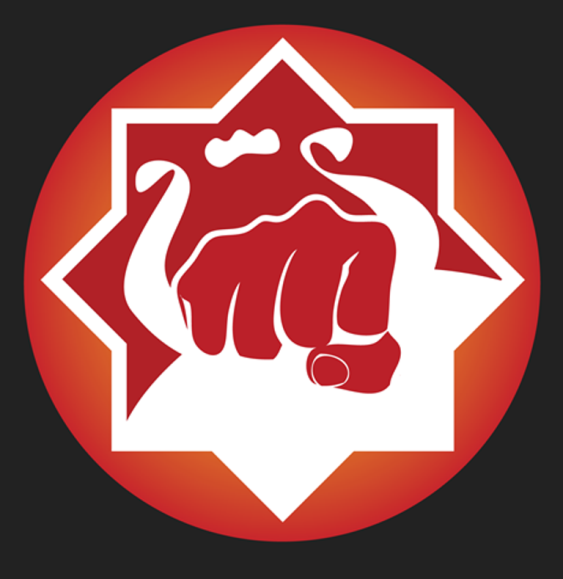 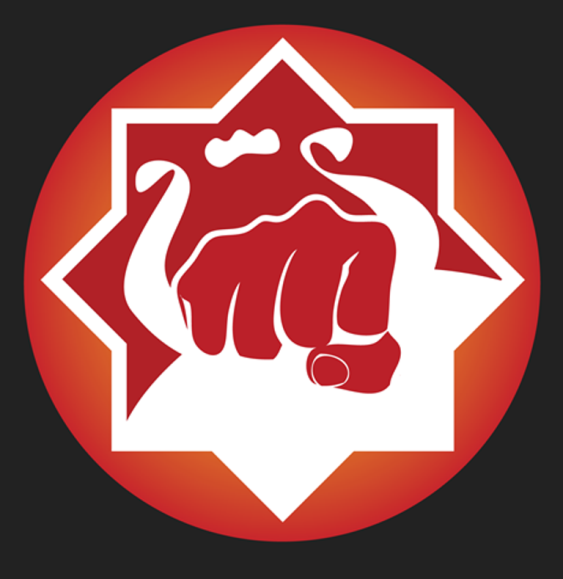 	FIRMA DEL PADRE O TUTORDE LA VERACIDAD DE ESTOS DATOS SE RESPONSABILIZA LA DELEGACIÓN PROVINCIAL.Información básica de protección de datos de carácter personal: Federación Andaluza de Karate tiene la consideración de responsable. Sus datos han sido recabados al objeto de gestionar las relaciones estatutarias con federados, tramitar las solicitudes de participación en campeonatos, expedición de las licencias deportivas e información de eventos. Los destinatarios de esta información son los trabajadores de la entidad. Puede ejercer los derechos de acceso, rectificación, supresión, portabilidad, limitación y oposición a su tratamiento, así como revocar su consentimiento en cualquier momento. Puede solicitarnos la información adicional y detallada sobre Protección de Datos dirigiéndonos un correo electrónico a secreataria@fankarate.com o a nuestro delegado de protección de datos tecnico@lopdsolutions.com 